РЕШЕНИЕРассмотрев проект решения о помощниках депутатов Городской Думы Петропавловск-Камчатского городского округа, внесенный председателем комитета Городской Думы Петропавловск-Камчатского городского округа по проблемам развития местного самоуправлению Семчевым В.А., руководствуясь статьей 11 Закона Камчатского края от 26.04.2010 № 416 «О гарантиях осуществления полномочий депутата, члена выборного органа местного самоуправления, выборного должностного лица местного самоуправления в Камчатском крае», статьей 26 Устава Петропавловск-Камчатского городского округа, Городская Дума Петропавловск-Камчатского городского округа РЕШИЛА:1. Принять Решение о помощниках депутатов Городской Думы Петропавловск-Камчатского городского округа.2. Признать утратившим силу решение Городской Думы Петропавловск-Камчатского городского округа от 30.06.2010 № 821-р «Об утверждении порядка оформления и прекращения полномочий помощников депутатов Городской Думы Петропавловск-Камчатского городского округа».3. Направить принятое Решение первому заместителю Главы администрации Петропавловск-Камчатского городского округа Кондрашину С.Г. для подписания и обнародования.РЕШЕНИЕот 29.03.2011 № 336-ндО помощниках депутатов Городской Думы Петропавловск-Камчатского городского округаПринято Городской Думой Петропавловск-Камчатского городского округа(решение от 25.03.2011 № 1032-р)С изменениями от28.02.2012 № 467-нд (22.02.2012 № 1359-р)01.11.2016 № 495-нд (26.10.2016 № 1125-р)Статья 1. Общие положения1. Настоящее Решение о помощниках депутатов Городской Думы Петропавловск-Камчатского городского округа (далее – Решение) разработано в соответствии с Законом Камчатского края от 26.04.2010 № 416 «О гарантиях осуществления полномочий депутата, члена выборного органа местного самоуправления, выборного должностного лица местного самоуправления в Камчатском крае», Уставом Петропавловск-Камчатского городского округа и устанавливает количество помощников депутата Городской Думы Петропавловск-Камчатского городского округа (далее – депутат Городской Думы), их права, обязанности и условия деятельности. 2. Депутат Городской Думы вправе иметь до пятнадцати помощников для содействия в осуществлении своих полномочий.Депутат Городской Думы самостоятельно осуществляет подбор кандидатур своих помощников и несет персональную ответственность за их деятельность и соблюдение ими требований законодательства Российской Федерации.3. Помощник депутата Городской Думы выполняет его поручения во взаимоотношениях с избирателями, оказывает депутату Городской Думы организационно-техническую, юридическую и иную помощь в осуществлении депутатских полномочий.4. Помощник депутата Городской Думы осуществляет свою деятельность на общественных началах.5. Помощником депутата Городской Думы может быть дееспособный гражданин Российской Федерации, достигший 18 лет.6. Консультативную и методическую помощь в деятельности помощников депутатов Городской Думы осуществляет аппарат Городской Думы Петропавловск-Камчатского городского округа (далее – аппарат Городской Думы).Статья 2. Права и обязанности помощника депутата Городской Думы1. Помощник депутата Городской Думы имеет право:1) по поручению депутата Городской Думы встречаться с должностными лицами органов местного самоуправления Петропавловск-Камчатского городского округа (далее - органы местного самоуправления городского округа), организаций и руководителями органов администрации Петропавловск-Камчатского городского округа (далее – администрация городского округа) для решения вопросов, связанных с исполнением полномочий депутата Городской Думы;2) по поручению депутата Городской Думы участвовать в конференциях, собраниях, заседаниях, семинарах, проводимых администрацией городского округа, общественными объединениями, организациями, присутствовать на сессиях Городской Думы Петропавловск-Камчатского городского округа (далее – Городская Дума), заседаниях постоянных комитетов и комиссии, депутатских слушаниях, проводимых Городской Думой;3) для осуществления полномочий помощника депутата Городской Думы пользоваться копировально-множительной и иной оргтехникой, имеющейся в распоряжении Городской Думы с разрешения руководителя аппарата Городской Думы;4) по письменному поручению депутата Городской Думы получать адресованные депутату Городской Думы почтовые, телеграфные и факсимильные отправления;5) беспрепятственно проходить в здания администрации городского округа и иных органов местного самоуправления городского округа по предъявлению удостоверения помощника депутата Городской Думы;6) организовывать встречи депутата Городской Думы с избирателями в соответствующем избирательном округе, осуществлять контроль за рассмотрением обращений населения;7) представлять по поручению депутата Городской Думы изложенную в письменном виде позицию депутата Городской Думы в органах государственной власти Камчатского края, органах местного самоуправления городского округа, организациях, а также в общественных объединениях.2. Помощник депутата Городской Думы обязан:1) выполнять поручения депутата Городской Думы, связанные с его депутатской деятельностью;2) в конце календарного года представлять депутату Городской Думы отчет о проделанной работе;3) получать по поручению депутата Городской Думы в администрации городского округа, Городской Думе, организациях, общественных объединениях имеющиеся документы, в том числе информационные и справочные материалы, необходимые депутату Городской Думы для осуществления им своих полномочий.Решением от 28.02.2012 № 467-нд (22.02.2012 № 1359-р) в абзац первый части 1 статьи 3 внесено изменение.Статья 3. Оформление полномочий помощника депутата Городской Думы, срок действия полномочийРешением от 01.11.2016 № 495-нд (26.10.2016 № 1125-р) абзац первый части 1 изложен в новой редакции 1. Оформление гражданина в качестве помощника депутата Городской Думы производится распоряжением председателя Городской Думы Петропавловск-Камчатского городского округа на основании письменного представления депутата Городской Думы.Депутат Городской Думы подает представление с приложением следующих документов:- заявления от кандидата в помощники депутата Городской Думы на имя депутата Городской Думы;- 2 фотографии размером 3 × 4 см.2. Помощнику депутата Городской Думы выдается удостоверение единого образца, установленного для работников аппарата Городской Думы, в котором указывается помощником какого депутата он является и по какому избирательному округу.3. Полномочия помощника депутата Городской Думы устанавливаются на срок, указанный в представлении депутата Городской Думы.Срок полномочий помощника депутата Городской Думы не может превышать срок полномочий депутата Городской Думы.4. Помощник депутата Городской Думы работает под непосредственным руководством депутата Городской Думы и выполняет только его поручения.Определение основных направлений работы и форму осуществления обязанностей помощников депутата Городской Думы депутат Городской Думы осуществляет самостоятельно.Статья 4. Прекращение полномочий помощника депутата Городской Думы1. Полномочия помощника депутата Городской Думы прекращаются до истечения срока действия полномочий депутата Городской Думы в случае:1) письменного представления депутата Городской Думы;2) досрочного прекращения полномочий депутата Городской Думы;3) смерти;4) собственного желания;5) признания судом недееспособным или ограниченно дееспособным;6)признания судом безвестно отсутствующим или объявления умершим;7) вступления в отношении него в законную силу обвинительного приговора суда;8) выезда за пределы Российской Федерации на постоянное место жительства;9) прекращения гражданства Российской Федерации;10) призыва на военную службу или направления на заменяющую ее альтернативную гражданскую службу.2. При прекращении полномочий помощника депутата Городской Думы помощник депутата Городской Думы обязан сдать удостоверение помощника депутата Городской Думы в аппарат Городской Думы.Статья 5. Заключительные положенияНастоящее Решение вступает в силу со дня его официального опубликования.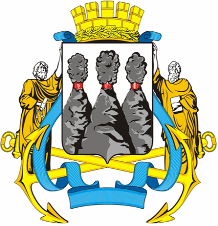 ГОРОДСКАЯ ДУМАПЕТРОПАВЛОВСК-КАМЧАТСКОГО ГОРОДСКОГО ОКРУГА25.03.2011 № 1032-р35-я (внеочередная) сессияг.Петропавловск-КамчатскийО принятии решения о помощниках депутатов Городской Думы Петропавловск-Камчатского городского округаО принятии решения о помощниках депутатов Городской Думы Петропавловск-Камчатского городского округаПредседатель Городской ДумыПетропавловск-Камчатскогогородского округаИ.Ю. Данкулинец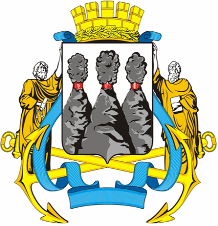 ГОРОДСКАЯ ДУМАПЕТРОПАВЛОВСК-КАМЧАТСКОГО ГОРОДСКОГО ОКРУГАПервый заместитель Главы администрации Петропавловск-Камчатского городского округаС.Г. Кондрашин